2018-2019 ST. LUKE BENSON FAMILY FOUNDATION Scholarship Application Form 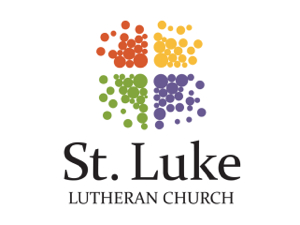 Application Date:  __________, 2018	DEADLINE:  March 15, 2018I am applying for the 2018-2019 academic school yearPLEASE TYPE Extra-curricular activities/community service (use this space only):QUALIFICATION FOR THIS SCHOLARSHIP (select one):College(s) where you will use the scholarship: Will you be attending any other college or institution, such as a semester abroad for foreign study, or attendance at other colleges or universities?   Yes    No       Please include if this study is sponsored by your college.ALL APPLICANTS MUST COMPLETE THE ATTACHED FINANCIAL STATEMENT.  If you are applying for a financial aid scholarship, you must also attach a copy of your FAFSA confirmation page stating the Expected Family ContributionAPPLICATIONS MUST ALSO INCLUDE (SEE INSTRUCTIONS):ESSAYTRANSCRIPT Reference LettersEXPECTED FAMILY CONTRIBUTION (for financial aid scholarships)Return your application and attachments to:  Scholarship Application, St. Luke Lutheran Church, 4595 SW California St. Portland, Oregon 97219 (503-246-2325).  You may also e-mail it to trustfund@stlukechurch.com OR fax it to 503-246-2303.  Attachments may be scanned BUT please make sure they are legible.  The Trust Fund Committee may conduct telephone interviews at its discretion.FINANCIAL STATEMENTAll sections of this statement must be completed and attached to your scholarship application.All information is confidential and will be used only for the purpose of Benson Family Foundation Scholarship applicationsAcademic year:  2018-2019Have you applied for other financial aid (scholarships, loans, grants, etc.) NOT listed above?  If yes, name the sources and amounts (attach separate sheet)Have you received notification of approval/disapproval? 								If approved, list amount you will receive (or have received) from each source.Have you listed these amounts in the appropriate income section above? 					If you are a self-supporting student, list number of dependents ____________________________________List unpaid educational loans for prior years:Name:Address:Address:Telephone:HomeHomeCellCellE-mail:Current school:Current school:Most recent grade level:Most recent grade level:Most recent grade level:Most recent grade level:Most recent cumulative GPA:Most recent cumulative GPA:Most recent cumulative GPA:Most recent cumulative GPA:Most recent cumulative GPA:Last school yougraduated from:Last school yougraduated from:Last school yougraduated from:Career/Major interests:  Career/Major interests:  Career/Major interests:  Career/Major interests:  Member of St Luke:   Lineal descendant of Member of St. Luke:    St. Luke member(s) who qualifies you: ___________________________		Have you been confirmed? 	 Yes    No Have you been confirmed? 	 Yes    No Church where you were confirmed:  												Church where you were confirmed:  												I am applying for: Academic Scholarship: Financial Aid Scholarship:  Combined Academic and Financial Aid Scholarship: 	What is the amount of annual tuition and required fees at the college(s) you plan to attend (see attached scholarship description of what fees may be included) from the attached Financial Statement:$			Amount you are requesting (from attached Financial Statement – must be completed):$__________________INCOME available to meet expenses for the academic yearINCOME available to meet expenses for the academic yearINCOME available to meet expenses for the academic yearESTIMATED EXPENSES for the academic year:ESTIMATED EXPENSES for the academic year:ESTIMATED EXPENSES for the academic year:Personal funds (cash, savings, etc.)$Tuition and fees$Total summer earnings:  $_________________BooksAmount available for schoolHousingExpected earnings for academic yearFoodParental/family supportClothing and laundryAssistantships or work studyMedical careScholarships (itemize):Transportation (itemize): Benson Foundation amount requested* (insert this amount on application) Benson Foundation amount requested* (insert this amount on application) University matching scholarshipOther expenses (itemize)Grants (itemize):  Loans (itemize):  	Other income (itemize):TOTAL EXPENSES (MUST BE ENTERED)$PLEASE NOTE:  On a separate sheet describe any unusually high expenses.  (Additional itemized expenses may also be listed.)  Specific circumstances that may affect your financial situation should be explained.TOTAL INCOME should equal TOTAL EXPENSESPLEASE NOTE:  On a separate sheet describe any unusually high expenses.  (Additional itemized expenses may also be listed.)  Specific circumstances that may affect your financial situation should be explained.TOTAL INCOME should equal TOTAL EXPENSESPLEASE NOTE:  On a separate sheet describe any unusually high expenses.  (Additional itemized expenses may also be listed.)  Specific circumstances that may affect your financial situation should be explained.TOTAL INCOME should equal TOTAL EXPENSESPLEASE NOTE:  On a separate sheet describe any unusually high expenses.  (Additional itemized expenses may also be listed.)  Specific circumstances that may affect your financial situation should be explained.TOTAL INCOME should equal TOTAL EXPENSESPLEASE NOTE:  On a separate sheet describe any unusually high expenses.  (Additional itemized expenses may also be listed.)  Specific circumstances that may affect your financial situation should be explained.TOTAL INCOME should equal TOTAL EXPENSESPLEASE NOTE:  On a separate sheet describe any unusually high expenses.  (Additional itemized expenses may also be listed.)  Specific circumstances that may affect your financial situation should be explained.TOTAL INCOME should equal TOTAL EXPENSESPLEASE NOTE:  On a separate sheet describe any unusually high expenses.  (Additional itemized expenses may also be listed.)  Specific circumstances that may affect your financial situation should be explained.TOTAL INCOME should equal TOTAL EXPENSESPLEASE NOTE:  On a separate sheet describe any unusually high expenses.  (Additional itemized expenses may also be listed.)  Specific circumstances that may affect your financial situation should be explained.TOTAL INCOME should equal TOTAL EXPENSESPLEASE NOTE:  On a separate sheet describe any unusually high expenses.  (Additional itemized expenses may also be listed.)  Specific circumstances that may affect your financial situation should be explained.TOTAL INCOME should equal TOTAL EXPENSESPLEASE NOTE:  On a separate sheet describe any unusually high expenses.  (Additional itemized expenses may also be listed.)  Specific circumstances that may affect your financial situation should be explained.TOTAL INCOME should equal TOTAL EXPENSESPLEASE NOTE:  On a separate sheet describe any unusually high expenses.  (Additional itemized expenses may also be listed.)  Specific circumstances that may affect your financial situation should be explained.TOTAL INCOME should equal TOTAL EXPENSESPLEASE NOTE:  On a separate sheet describe any unusually high expenses.  (Additional itemized expenses may also be listed.)  Specific circumstances that may affect your financial situation should be explained.TOTAL INCOME should equal TOTAL EXPENSESTOTAL INCOME (MUST BE ENTERED)$PLEASE NOTE:  On a separate sheet describe any unusually high expenses.  (Additional itemized expenses may also be listed.)  Specific circumstances that may affect your financial situation should be explained.TOTAL INCOME should equal TOTAL EXPENSESPLEASE NOTE:  On a separate sheet describe any unusually high expenses.  (Additional itemized expenses may also be listed.)  Specific circumstances that may affect your financial situation should be explained.TOTAL INCOME should equal TOTAL EXPENSESPLEASE NOTE:  On a separate sheet describe any unusually high expenses.  (Additional itemized expenses may also be listed.)  Specific circumstances that may affect your financial situation should be explained.TOTAL INCOME should equal TOTAL EXPENSESType of loan (Stafford, private, etc.)Source	Amount$